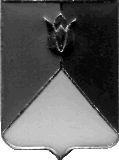 РОССИЙСКАЯ ФЕДЕРАЦИЯАДМИНИСТРАЦИЯ КУНАШАКСКОГО МУНИЦИПАЛЬНОГО РАЙОНА ЧЕЛЯБИНСКОЙ ОБЛАСТИПОСТАНОВЛЕНИЕОт 24.11.2016г. № 1460В соответствии с Федеральным законом  от 06.10.2003 г. № 131-ФЗ «Об общих принципах организации местного самоуправления в Российской Федерации» П О С Т А Н О В Л Я Ю:1. Утвердить   муниципальную   программу   «Повышение безопасности дорожного   движения   в   Кунашакском   муниципальном   районе»   на 2017-2019 годы».2. Признать утратившими силу:1) Постановление  администрации  Кунашакского  муниципального  района от 12.12.2014 №2116 «Об утверждении муниципальной программы «Повышение безопасности   дорожного   движения   в   Кунашакском   муниципальном   районе на 2015–2017 годы»;2) Постановление администрации Кунашакского муниципального района от 09.12.2014 г. №2080 «Об утверждении муниципальной программы «Создание безопасных условий для движения пешеходов в Кунашакском муниципальном районе на 2015 – 2017 годы»;3) Постановление администрации Кунашакского муниципального района от 19.12.2014 г. №2159 «Об утверждении муниципальной программы «Содержание, ремонт и капитальный ремонт автомобильных дорог общего пользования районного значения в Кунашакском муниципальном районе на 2015-2017 годы».3.Отделу аналитики и информационных технологий администрации района (В.Р. Ватутин) опубликовать настоящее постановление на официальном сайте администрации Кунашакского муниципального района.4.Организацию исполнения настоящего постановления возложить на Первого заместителя Главы муниципального района Р.Г. Галеева.Глава района                                                                                            С.Н. АминовУтверждена  постановлением  администрации   Кунашакскогомуниципального  районаот 24.11.2016 г. № 1460Муниципальная программа«Повышение безопасности дорожного движения вКунашакском муниципальном районе»на 2017 – 2019 годы2017г.Муниципальная программа «Повышение безопасности дорожного движения в Кунашакском муниципальном  районе на 2017 - 2019 годы»Паспорт программыРаздел I. Характеристика проблемы, на решение которой направлена ПрограммаАварийность на дорогах Кунашакского муниципального района является одной из важных социально-экономических проблем.К основным факторам, определяющим причины высокого уровня аварийности, как в области, так и в районе, следует отнести:- недостатки системы государственного управления, регулирования и контроля деятельности по безопасности дорожного движения;- массовое пренебрежение требованиями безопасности дорожного движения (далее - БДД) со стороны участников дорожного движения; недостаточная поддержка мероприятий, направленных на обеспечение безопасности дорожного движения, со стороны общества;- низкое качество подготовки водителей, приводящее к ошибкам в оценке дорожной обстановки;- недостатки технического обеспечения мероприятий БДД, в первую очередь, несоответствие технического уровня дорожно-уличной сети, транспортных средств, технических средств организации дорожного движения современным требованиям;- несвоевременность оказания медицинской помощи пострадавшим.Сохраняющаяся сложная обстановка с аварийностью во многом определяется постоянно возрастающей мобильностью населения при перераспределении объемов перевозок от общественного транспорта к личному.Одним из факторов, оказывающих наиболее сильное влияние на состояние безопасности дорожного движения, является высокий уровень автомобилизации.Наблюдается увеличение диспропорции между приростом числа автомобилей и приростом протяженности улично-дорожной сети, не рассчитанной на современные транспортные потоки. В результате растет количество участков дорог с критическим уровнем загрузки дорожной сети, при котором вероятность совершения дорожно-транспортных происшествий резко повышается.Для сложившейся ситуации характерны высокий уровень аварийности и тяжести последствий дорожно-транспортных происшествий, недостаточный уровень безопасности при перевозках пассажирских грузов.На протяжении ряда лет (анализ выполнен за период с 2010 по 2014 год) на территории района наблюдается снижение основных показателей аварийности.АНАЛИЗ АВАРИЙНОСТИ.На территории Кунашакского муниципального района в 2013 году по сравнению с 2010 годом количество дорожно-транспортных происшествий уменьшилось на 42% (с 72 до 42), погибших – на 35% (с 17 до 11), раненых на 41% (с 86 до 51), по вине водителей – на 3,8% (с 54 до 52), по вине пешеходов увеличилось на 33,3% (с 3 до 4), по вине водителей, управляющих транспортными средствами в состоянии опьянения снижено – на 66,6% (с 3 до 1), и по вине лиц, не имеющих права управления – на 63,6% (с 11 до 4).За 9 месяцев 2014 года по сравнению с прошлым годом отмечается снижение количества дорожно-транспортных происшествий на 3,2% (с 31 до 30), погибших увеличилось– на 66% (с 9 до 15), количество раненых осталось на уровне прошлого года 31, по вине водителей снижение – на 6,9% (с 29 до 27), по вине пешеходов увеличилось - на 33,3% (с 4 до 3), по вине нетрезвых водителей 100% (с 1 до 2), по вине лиц без водительского удостоверения снижение – на 75% (с 4 до 1).Из сказанного выше ясно, что в сложившейся ситуации проблема повышения безопасности дорожного движения на территории района с целью сохранения жизни и здоровья наших сограждан должна рассматриваться в качестве одной из основных социально-экономических задач.Реализация Программы позволит достигнуть снижения основных показателей аварийности.Раздел II. Основные цели и задачи ПрограммыЦелью Программы являются снижение негативных последствий автомобилизации, обеспечение охраны жизни, здоровья граждан и их имущества, гарантий их законных прав на безопасные условия движения по дорогам.Исходя из вышеизложенного, основными задачами, решаемыми данной Программой, являются: - повышение эффективности управления безопасностью дорожного движения;-проведение работы по совершенствованию нормативной правовой базы в области обеспечения безопасности дорожного движения;-осуществление непрерывного мониторинга динамики дорожно-транспортного травматизма;- предупреждение опасного поведения участников дорожного движения;-организация общественной поддержки мероприятий по повышению безопасности дорожного движения, изучение общественного мнения по проблеме безопасности дорожного движения;- создание системы информационного воздействия на население с целью повышения правового сознания участников дорожного движения, формирования негативного отношения к правонарушениям в сфере дорожного движения;- обеспечение безопасных условий движения на дорожной сети;- совершенствование форм и методов контрольно-надзорной деятельности, направленной на соблюдение участниками дорожного движения установленных нормативов и правил;- выявление и устранение участков концентрации ДТП, контроль скоростных режимов и поведения водителей в местах повышенной опасности;- сокращение детского дорожно-транспортного травматизма;- повышение безопасности на пассажирском автотранспорте;-повышение уровня технической оснащенности организаций, непосредственно работающих в сфере обеспечения безопасности дорожного движения.Поставленная цель достигается за счет:- снижения уровня аварийности в результате совершенствования системы управления обеспечением безопасности дорожного движения, совершенствования политики в работе с участниками дорожного движения и повышения надежности работы водителей;- снижения тяжести ДТП в результате регламентации скоростей движения, обеспечения контроля скоростных режимов и поведения водителей в местах повышенной опасности, совершенствования контрольно-надзорной деятельности соответствующих органов, обеспечения безопасных условий движения на дорожной сети, снижения тяжести возможных последствий для пострадавших в ДТП и сокращения смертности за счет оказания своевременной медицинской помощи.Раздел III. Перечень программных мероприятийЦель Программы предполагает достичь на основе реализации комплекса взаимоувязанных мероприятий, которые объединены в 6 направлений:- «Совершенствование системы управления обеспечением безопасности дорожного движения»;- «Совершенствование профилактической работы с участниками дорожного движения»;- «Совершенствование контрольно-надзорной деятельности соответствующих органов в области обеспечения безопасности дорожного движения»;- «Выявление и устранение участков концентрации ДТП»;- «Повышение уровня технического обеспечения мероприятий по безопасности дорожного движения»;Настоящая Программа предусматривает дальнейшее развитие наиболее важных и эффективных направлений деятельности по повышению БДД.В целях повышения качества управления и обоснованности принимаемых решений предполагается совершенствование аналитических систем для обеспечения органов  местного самоуправления оперативной и текущей информацией о состоянии и проблемах БДД, принимаемых мерах по снижению аварийности, повышению их эффективности, а также системы изучения и учета общественного мнения при подготовке и принятии управленческих решений.В рамках проекта запланировано проведение мониторинга хода реализации мероприятий Программы.Основной целью направления "Совершенствование профилактической работы с участниками дорожного движения" является предупреждение опасного поведения участников дорожного движения, повышение надежности водителей транспортных средств, предупреждение детского дорожно-транспортного травматизма, снижение тяжести возможных последствий для пострадавших в ДТП.Предусматривается осуществить комплекс мер, направленный на формирование безопасного поведения участников дорожного движения; выступления руководителей и специалистов с разъяснением состояния БДД и мер, направленных на снижение аварийности.Предполагается организация и проведение с использованием средств массовой информации специальных пропагандистских кампаний по формированию общественного мнения о необходимости соблюдения ПДД. Эти кампании должны быть скоординированы с деятельностью контрольно-надзорных органов и подкрепляться осуществлением целенаправленного контроля за поведением участников дорожного движения.Осуществление этих мер обеспечит привлечение внимания населения к проблеме БДД, общественную поддержку проводимых мероприятий и формирование стандартов безопасного поведения у участников дорожного движения.В рамках данного направления предусматривается осуществить комплекс мер, направленный на сокращение времени прибытия на место ДТП служб, участвующих в ликвидации их последствий, повышение эффективности оказания экстренной медицинской помощи пострадавшим в ДТП.Особое внимание уделяется детям и подросткам как наиболее незащищенным участникам дорожного движения. Предусмотрена разработка и внедрение новых, более эффективных форм и методов обучения и воспитания транспортной культуры у детей и подростков, обеспечивающих активное, творческое овладение ими знаниями и навыками безопасного поведения на дорогах и улицах; проведение выставки детских рисунков "Безопасное поведение на дорогах", смотра-конкурса отрядов "Юный инспектор движения", детских соревнований "Безопасное колесо", конкурсной программы для детей и подростков "Красный, желтый, зеленый".Основной целью направления "Совершенствование контрольно-надзорной деятельности соответствующих органов в области обеспечения безопасности дорожного движения" является сокращение аварийности за счет повышения эффективности контрольно-надзорной деятельности соответствующих органов путем совершенствования их организационного, информационного и технического обеспечения.Запланированы меры, направленные на:- обеспечение допуска к осуществлению перевозок пассажиров только операторов, обеспечивающих соблюдение требований БДД;- снижение уровня риска возникновения ДТП с участием автотранспорта, осуществляющего регулярные перевозки пассажиров по маршрутам и перевозящего опасные грузы;- снижение аварийности за счет профилактики правонарушений на автотранспорте;- снижение риска возникновения ДТП по вине водителей в состоянии опьянения;- предупреждение опасного поведения участников дорожного движения.Основной целью направления "Выявление и устранение участков концентрации дорожно-транспортных происшествий" является снижение уровня риска возникновения ДТП, обусловленных дорожными факторами.Средством достижения поставленной цели является осуществление мероприятий по повышению безопасности дорожного движения на автомобильных дорогах, включающих комплексы мер по ликвидации и профилактике возникновения опасных участков дорог.Деятельность по данному направлению предусматривает улучшение условий движения транспортных средств и пешеходов, снижение влияния дорожных условий на возникновение дорожно-транспортных происшествий, увеличение пропускной способности улично-дорожной сети, проведение инженерных мероприятий в местах концентраций дорожно-транспортных происшествий, меры по недопущению возникновения ДТП на железнодорожных переездах.При этом в условиях недостаточно высокого технического состояния существующей сети дорог общего пользования и сохранения в ближайшей перспективе ограниченного финансирования дорожной отрасли существенные сдвиги в снижении аварийности могут быть достигнуты путем концентрации имеющихся ресурсов для поэтапного проведения на отдельных дорогах, имеющих приоритетность по уровню ДТП, комплексов мероприятий, дающих максимальную эффективность при данных объемах вкладываемых средств.Основным принципом при разработке проектов по конкретным дорогам должен стать принцип выравнивания скоростных режимов на отдельных участках дороги и обеспечения равномерных условий движения на всем ее протяжении.Раздел IV. Обоснование ресурсного обеспечения ПрограммыПрограмма реализуется в 2017-2019 годах. Программа финансируется за счет средств районного бюджета, объем финансирования составляет 46 974,249 тыс. рублей, в том числе по годам: -  2017 год – 46 410,300 тыс. рублей; -  2018 год  – 175,346 тыс. рублей; -  2019 год  – 388,603 тыс. рублей.Раздел V. Оценка социально-экономической эффективности ПрограммыРеализация Программы позволит:Повысить безопасность дорожного движения и снизить аварийность за счет профилактики правонарушений на автотранспорте;Укрепить транспортную дисциплину водителей, снизить риск возникновения ДТП по вине водителей в состоянии опьянения;3.  Снизить количество ДТП с участием детей, предупредить опасное поведение участников дорожного движения.Перечень мероприятий ПрограммыПриложение N1к постановлению администрацииКунашакского муниципального районаот 24.11.2016 г. № 1460Муниципальная подпрограмма«Создание безопасных условий для движения пешеходов в Кунашакском муниципальном районе на 2017-2019 годы»2017г.Паспорт подпрограммы «Создание безопасных условий для движения пешеходов в Кунашакском муниципальном районе на 2017-2019 годы»Концепция мероприятий по повышению безопасности пешеходов в Кунашакском муниципальном районе:1. Характеристика состояния и прогноз развития ситуации в сфере обеспечения безопасности движения пешеходов в Кунашакском муниципальном районе.Одной из наиболее частых причин ДТП с участием пешеходов являются происшествия, связанные с переходом пешеходов через дорожное полотно в неустановленных местах. Основными факторами, влияющими на возможность совершения пешеходами нарушений ПДД, являются: дисциплинированность пешеходов, ширина пешеходных переходов и их частота на протяжении УДС, плотность пешеходных потоков, размеры пешеходных тротуаров и дорожек.Основными причинами попадания пешеходов в ДТП являются:- низкий уровень дисциплины водителей и пешеходов, недостаточная квалификация и грамотность участников дорожного движения;- необоснованное снижение требований к созданию безопасных условий движения пешеходов, в том числе детей, инвалидов, людей с ограниченными возможностями;- несоблюдение действующих нормативных требований в процессе проектирования и эксплуатации объектов улично-дорожной сети;- недостатки в организации своевременной и квалифицированной помощи пострадавшим в дорожно-транспортных происшествиях;- несовершенство действующего законодательства, регламентирующего организацию пешеходного движения и надзор за ним.- отсутствие системности и персональной ответственности органов исполнительной власти за реализацию требуемых мероприятий не позволяет в полной мере решить проблему безопасности пешеходного движения.2. Целевая задача и организационные основы разработки и реализации мероприятий по обеспечению безопасности пешеходовФедеральной целевой программой «Повышение безопасности дорожного движения в 2013-2020 годах», утвержденной постановлением Правительства Российской Федерации от 03 октября 2013 г. N 864 (ред. от 29.10.2015г.), определена задача снижения числа погибших в дорожно-транспортных происшествиях в 1,5 раза.Достижение указанной цели должно обеспечиваться за счет:- усиления персональной ответственности руководителей всех уровней за планирование и реализацию оперативных мероприятий по созданию безопасных условий для пешеходного движения и за усиление контроля за соблюдением дисциплины всеми участниками дорожного движения;- обеспечения скоординированности по срокам и комплексности по влиянию на достижение конечных результатов всех мероприятий долгосрочного и стратегического характера, проводимых по федеральным, областным и районным  программам.Оперативные мероприятия должны планироваться и реализовываться в рамках функций районных  комиссий по безопасности дорожного движения.Итоги и результативность проведенных мероприятий должны подводиться ежегодно и корректироваться с целью введения инноваций.Состав мероприятий по обеспечению безопасности пешеходов в Кунашакском муниципальном районе3.1. Обучение, повышение квалификации и грамотности участников дорожного движенияПостоянно проводимые на единой методической основе мероприятия по обучению, повышению квалификации и грамотности участников дорожного движения рассматриваются как средство решения главной проблемы безопасности, связанной с человеческим фактором - отсутствие культуры дорожного движения, взаимной ответственности, дисциплины, неправильная оценка дорожной ситуации.Мероприятия включают пропаганду вежливого отношения участников дорожного движения друг к другу, правил дорожного движения и навыков безопасного поведения. Информационно-агитационная поддержка должна обеспечиваться как средствами массовой информации, так и рекламными кампаниями. Имеется значительный ресурс в проведении целевых акций, выставок, конкурсов, викторин и других форм привлечения населения к разъяснительной работе. Необходимые мероприятия должны планироваться и проводиться в трудовых коллективах, по месту жительства,  на стоянках и парковках.Воспитательные меры должны быть ориентированы на устранение отрицательных стереотипов поведения пешеходов на улицах и дорогах района, на формирование и развитие нравственно - правовых убеждений, потребностей и привычек выполнять требования законодательства и нормативных правовых актов, действующих в области обеспечения безопасности дорожного движения.В число первоочередных должны быть выделены мероприятия по обеспечению безопасности детей. С привлечением районных организаций, дошкольных и образовательных учреждений, общественности, родителей, всего взрослого населения, в том числе:- проведение, конкурсов, викторин, спортивных и других массовых мероприятий по тематике ПДД;- оборудование в общеобразовательных учреждениях Кунашакского муниципального района  детских уголков безопасности по обучению ПДД (фрагментов проезжей части);- подготовка и показ тематических рубрик и сюжетов по ПДД по местному телевидению;- размещение наружной рекламы на улицах и дорогах района (на пешеходных переходах), в гаражах, на предприятиях, в организациях и учреждениях, на стадионе.- разработка и проведение мероприятий, направленных на повышение дисциплины водителей транспортных средств, качества их подготовки и квалификации;3.2. Создание безопасных условий движения для пешеходовВ зимнее время дополнительную опасность создают скользкое покрытие и несвоевременно убранный снег.К числу приоритетных направлений работ по обеспечению безопасности движения пешеходов относятся мероприятия:- по совершенствованию основных элементов инфраструктуры и инженерно-технического оснащения улично-дорожной сети (тротуаров и внеуличных пешеходных переходов, искусственных неровностей в зонах пешеходных переходов, на территориях, прилегающих к дошкольным и общеобразовательным учреждениям, к больнице и другим социальным учреждениям;-  по ограждению проезжей части и мест парковки автотранспорта;- по установке дорожных знаков «Пешеходный переход» с окантовкой желтого цвета ( на ), дополнительного искусственного освещения всех уличных пешеходных переходов, 3.3. Организационные и правовые меры повышения безопасности пешеходовСущественным фактором снижения тяжести последствий ДТП является своевременное и квалифицированное оказание медицинской помощи пострадавшим.Комплекс мер организационного и правового характера, подлежащих исполнению в рамках решения задач повышения безопасности пешеходов, включает:- обеспечение учащихся младших классов общеобразовательных учреждений светоотражающими элементами для пешеходов;- усиление контроля за выполнением требований по очистке от снега крыш и уборке снега в зимний период на участках улично-дорожной сети, предназначенных для движения пешеходов (тротуарах, пешеходных дорожках и т.д.);- разработка дополнительных требований к составу проекта "Организация движения транспорта и пешеходов" при проектировании объектов массового притяжения граждан в части организации движения пешеходов.4. Порядок финансирования мероприятийРеализацию мероприятий предполагается осуществлять за счет средств районного бюджета, бюджетов сельских поселений, в пределах денежных средств, предусмотренных на текущий год, а также внебюджетных источников и иных поступлений, использование которых не противоречит действующему законодательству.Мероприятия по созданию для пешеходов безопасных условий движения на дорогах в Кунашакском муниципальном районеПриложение N 2к постановлению администрацииКунашакского муниципального районаот 24.11.2016 г. № 1460Муниципальная подпрограмма «Содержание, ремонт и капитальный ремонт автомобильных дорог общего пользования районного значения в Кунашакском муниципальном районе» 2017 г.Паспорт подпрограммы по содержанию, ремонту и капитальному ремонту автомобильных дорог общего пользования районного значенияв Кунашакском муниципальном районе.ПЛАНработ по содержанию, ремонту и капитальному ремонту автомобильных дорог общего пользования районного значения в Кунашакском муниципальном районе.Вопросы содержания и ремонта автомобильных дорог общего пользования, мостов и иных транспортных инженерных  сооружений  в границах  населенных  пунктов  поселений  относятся  к  полномочиям поселений, до границ населенных пунктов – к полномочиям Кунашакского  муниципального района, за исключением дорог, мостов и иных транспортных инженерных  сооружений  Федерального и регионального  значения (далее – автомобильных дорог общего пользования муниципальной  собственности).  В  их числе:1. Выполнение работ по внедрению и  содержанию  технических  средств,  организации и регулирования дорожного движения автомобильных дорог местного значения вне границ населенных пунктов в границах Кунашакского муниципального района.2.Участие в разработке программ по обеспечению безопасности  движения транспортных средств вне границ населенных пунктов в границах района.3.Разработка, утверждение и реализация проектов инвестиционного  участия в строительстве, реконструкции, капитальном ремонте автомобильных дорог общего пользования муниципальной собственности вне границ населенных пунктов в границах Кунашакского  муниципального района.Цель   и  задачи:   совершенствование и  развитие  автомобильных дорог общего пользования местного значения вне границ населенных пунктов в границах Кунашакского  муниципального района с  целью  удовлетворения  спроса  в  автомобильных  перевозках, обеспечение  маршрутного  движения  общественного  транспорта внутрихозяйственных  нужд,  строительства  новых  и ремонт  существующих сетей дорог, тротуаров  в населенных  пунктах. Обеспечение  содержания автомобильных дорог общего пользования местного значения вне границ населенных пунктов в границах Кунашакского муниципального района в соответствии с нормативными требованиями. Работа по инвентаризации, имеющихся автомобильных дорог общего пользования местного значения вне границ населенных пунктов в границах Кунашакского муниципального района и постановке на баланс бесхозных участков дорог и дорожных сооружений. Мероприятия:строительство, реконструкция  автомобильных дорог общего пользования местного значения вне границ населенных пунктов в границах Кунашакского муниципального района;капитальный ремонт автомобильных дорог общего пользования с твердым покрытием местного значения вне границ населенных пунктов в границах Кунашакского муниципального района.благоустройство и озеленение территорий в границах полосы отвода земель под дороги;обеспечение выполнения работ по содержанию (зимнему и летнему) автомобильных дорог общего пользования местного значения вне границ населенных пунктов в границах Кунашакского муниципального района в соответствии с нормативными  требованиями;привлечение специализированных организаций для выполнения качественных ремонтных работ и работ по содержанию автомобильных дорог общего пользования местного значения вне границ населенных пунктов в границах Кунашакского муниципального района;Ожидаемые результаты реализации программывосстановление твердых покрытий автомобильных дорог общего пользования местного значения вне границ населенных пунктов в границах Кунашакского муниципального района, освещение, благоустройство территорий,  отведенных для транспортной инфраструктуры;планирование и осуществление работ по содержанию, ремонту и строительству автомобильных дорог общего пользования местного значения вне границ населенных пунктов в границах Кунашакского муниципального района;улучшение социальных условий жизни в населенных пунктах района;  снижение стоимости перевозок грузов и пассажиров;снижение отрицательных воздействий на природную среду;постановка на баланс бесхозяйных дорог и дорожных сооружений. Система и порядок работыРегулярное планирование перспектив развития автомобильных дорог общего пользования местного значения вне границ населенных пунктов в границах Кунашакского муниципального района.Постоянный контроль за техническим состоянием автомобильных дорог общего пользования местного значения вне границ населенных пунктов в границах Кунашакского муниципального района, их загруженностью. Принятие оперативных решений для  организации работ по их содержанию и ремонту.Привлечение средств на содержание и ремонт автомобильных дорог общего пользования местного значения вне границ населенных пунктов в границах Кунашакского муниципального района из внебюджетных источников (населения,  предприятия, организации, предприниматели и т.д.)Предоставление земельных участков для различных целей при условии устройства проходов и проездов с твердым покрытием.Стимулирование сезонных работ по содержанию дорог на  участках, прилегающих территориям предприятий, организаций, учреждений.Выполнение требований Правил санитарного содержания и благоустройства на территории Кунашакского муниципального района. Перечень работ по содержанию, ремонту и капитальному ремонту автомобильных дорог общего пользования Районного значения Кунашакского муниципального района в 2017 годуПеречень работ по содержанию, ремонту и капитальному ремонту автомобильных дорог общего пользования Районного значения Кунашакского муниципального района в 2018 годуПеречень работ по содержанию, ремонту и капитальному ремонту автомобильных дорог общего пользования Районного значения Кунашакского муниципального района в 2019 году «Об утверждении муниципальной программы «Повышение безопасности дорожного движения в Кунашакском муниципальном районе» на 2017-2019 годыНаименование Программы:Муниципальная  программа «Повышение безопасности дорожного движения в Кунашакском муниципальном  районе на 2017 - 2019 годы» (далее – Программа)Муниципальный заказчик Муниципальное образование «Кунашакский муниципальный район» Челябинской областиОсновные разработчики программы Управление  по жилищно-коммунальному хозяйству, строительству и энергообеспечению администрации Кунашакского муниципального района.Основные цели- снижение негативных последствий автомобилизации, - сокращение количества ДТП с участием пешеходов, обеспечение их охраны жизни и здоровья, улучшения дорожных условий для их движения,- улучшение состояния дорог общего пользования районного значения,- обеспечение охраны жизни, здоровья граждан и их имущества, гарантий их законных прав на безопасные условия движения на дорогах района.Основные задачиОсновными задачами данной Программой, являются: -повышение безопасности дорожного движения;-проведение работы по совершенствованию нормативно правовой базы в области обеспечения безопасности дорожного движения;-осуществление  непрерывного  мониторинга динамики дорожно-транспортного травматизма;-снижение числа погибших в ДТП;-улучшение технического состояния и потребительских свойств, автомобильных дорог общего пользования местного значения;-предупреждение опасного поведения участников дорожного движения;-организация общественной поддержки мероприятий по повышению безопасности дорожного движения, изучение общественного мнения по проблеме безопасности дорожного движения;-создание системы информационного воздействия на население с целью повышения правового сознания участников дорожного движения, формирования негативного отношения к правонарушениям в сфере дорожного движения;-обеспечение безопасных условий движения на дорожной сети;-совершенствование форм и методов контрольно-надзорной деятельности, направленной на соблюдение участниками дорожного движения установленных нормативов и правил;-выявление и устранение участков дорожно-транспортных происшествий (ДТП), контроль скоростных режимов и поведения водителей в местах повышенной опасности;-сокращение детского дорожно-транспортного травматизма;-повышение безопасности на пассажирском автотранспорте;-повышение уровня технической оснащенности организаций, непосредственно работающих в сфере обеспечения безопасности дорожного движения.Целевые индикаторы и показатели муниципальной программы-Совершенствование системы управления обеспечением безопасности дорожного движения;-совершенствование профилактической работы с участниками дорожного движения;-совершенствование контрольно-надзорной деятельности соответствующих органов в области обеспечения безопасности дорожного движения;-выявление и устранение участков ДТП;-повышение уровня технического обеспечения мероприятий по безопасности дорожного движения;-развитие улично-дорожной сети и совершенствование организации движения транспортных средств и пешеходов.Сроки реализации программы2017 – 2019 годы- Создание безопасных условий для движения пешеходов в Кунашакском муниципальном районе на 2017-2019 годы (приложение1)- Содержание, ремонт, капитальный ремонт автомобильных дорог общего пользования районного значения в Кунашакском муниципальном районе (приложение 2).Объемы и источники финансирования программы2017 год – 46 410,300 тыс. рублей;2018 год – 175,346 тыс. рублей;2019 год  - 388,603 тыс.  рублейОжидаемые конечные результаты реализации Программы:Реализация Программы должна обеспечить:-снижение основных показателей аварийности; -сокращение детского дорожно-транспортного травматизма;-повышение безопасности на пассажирском автотранспорте;-улучшение состояния дорожных сетей общего пользования,-повышение эффективности управления безопасностью дорожного движения, обеспечение безопасных условий движения на дорожной сети.№ п/пСроки выполненияИсполнителиОбъем финансирования нареализацию мероприятий, (тыс.руб.)Объем финансирования нареализацию мероприятий, (тыс.руб.)Объем финансирования нареализацию мероприятий, (тыс.руб.)ИТОГО (руб)2017201820191.Совершенствование системы управления обеспечением безопасности дорожного движения1.Совершенствование системы управления обеспечением безопасности дорожного движения1.Совершенствование системы управления обеспечением безопасности дорожного движения1.Совершенствование системы управления обеспечением безопасности дорожного движения1.Совершенствование системы управления обеспечением безопасности дорожного движения1.Совершенствование системы управления обеспечением безопасности дорожного движения1.1.Осуществление контроля за выполнением мероприятий Программы. Комиссией по безопасности дорожного движения. Организация ежеквартального отчёта исполнителей Программы на Комиссии по БДД.Все исполнители по Программе---1.2.Взаимодействие со всеми заинтересованными организациями и ведомствами по вопросам обеспечения БДД.Все исполнители по Программе---2. Совершенствование профилактической работы с участниками дорожного движения2. Совершенствование профилактической работы с участниками дорожного движения2. Совершенствование профилактической работы с участниками дорожного движения2. Совершенствование профилактической работы с участниками дорожного движения2. Совершенствование профилактической работы с участниками дорожного движения2. Совершенствование профилактической работы с участниками дорожного движения2.1.Организация и осуществление контроля за водителями автобусов, осуществляющих коммерческие перевозки пассажировАдминистрация района---2.2.Проведение годовых итоговых совещаний по организации безопасных перевозок с водителями автобусов всех форм собственностиАдминистрация района---2.3.Приобретение (закупка) целевой литературы, методических пособий по безопасности дорожного движения для образовательных учрежденийУправление образования7 000007 0002.4.Организация и проведение пропагандистских кампаний в СМИ по формированию общественного мнения о необходимости соблюдения ПДД.Администрация Кунашакского муниципального района0002.5.Воспитание транспортной культуры у детей и подростков (выставка рисунков «Безопасное поведение на дорогах», проведение детских соревнований «Безопасное колесо», «Папа, мама, я и ПДД»)Управление образования1500050 000065 0002.6.Изготовление  стендов  по БДД,  щитов социальной рекламы по профилактике детского дорожно-транспортного травматизма.Администрация Кунашакского муниципального района050 000050 0002.7.Организация работы клуба «Юных инспекторов дорожного движения» при МОУ «Кунашакская СОШ» (Приобретение  уголков по БДД,велосипедов, элементов велотрассы, комплектов  форменной одежды.Управление образования0003.   Совершенствование контрольно – надзорной деятельности соответствующих органов в области обеспечения дорожного движения3.   Совершенствование контрольно – надзорной деятельности соответствующих органов в области обеспечения дорожного движения3.   Совершенствование контрольно – надзорной деятельности соответствующих органов в области обеспечения дорожного движения3.   Совершенствование контрольно – надзорной деятельности соответствующих органов в области обеспечения дорожного движения3.   Совершенствование контрольно – надзорной деятельности соответствующих органов в области обеспечения дорожного движения3.   Совершенствование контрольно – надзорной деятельности соответствующих органов в области обеспечения дорожного движения3.1.Проведение районных и участие в областных профилактических операцияхАдминистрация района---3.2.Проведение совместных проверок предприятий, ж/д переездов, автомобильных дорогАдминистрация района---3.3.Контроль пассажирских переездов автобусным транспортом непосредственно на линииАдминистрация района---4. Выявление и устранение участков концентрации дорожно – транспортных происшествий4. Выявление и устранение участков концентрации дорожно – транспортных происшествий4. Выявление и устранение участков концентрации дорожно – транспортных происшествий4. Выявление и устранение участков концентрации дорожно – транспортных происшествий4. Выявление и устранение участков концентрации дорожно – транспортных происшествий4. Выявление и устранение участков концентрации дорожно – транспортных происшествий4.1.Выявление очагов аварийности на автодорогах с использованием компьютерной базы ОГИБДД, анализ причин и условий совершения ДТП, разработка предложений по ликвидации очагов аварийностиАдминистрация района---           ИТОГО                                                                                                                                   ИТОГО                                                                                                                                   ИТОГО                                                                                                                                   ИТОГО                                                                                                                                   ИТОГО                                                                                                                                   ИТОГО                                                                                                                        122 000Наименование подпрограммы«Создание безопасных условий для движения пешеходов в Кунашакском муниципальном районе на 2017-2019 годы» (подпрограмма)Муниципальный заказчикМуниципальное образование «Кунашакский муниципальный район» Челябинской области Исполнители муниципальной подпрограммыУправление по ЖКХ, строительству и       энергообеспечению администрации Кунашакского муниципального района, Главы сельских поселений, Управление образованияОсновные целиСокращение количества дорожно-транспортных происшествий с участием пешеходов, обеспечение их охраны жизни и  здоровья, улучшение дорожных условий для их движения.Основные задачиСнижение числа погибших в дорожно-транспортных происшествиях в 1,5 разаЦелевые индикаторы и показатели муниципальной подпрограммыСнижение числа погибших в дорожно-транспортных происшествиях в 1,5 разаСроки реализации подпрограммы2017-2019гг.,Объемы бюджетных ассигнований муниципальной подпрограммыОбщий объем финансирования муниципальной подпрограммы в том числе: 2017 год – 6 300 тыс. руб. 2018 год – 75,346 тыс. руб. 2019 год –388,603 тыс. руб. Ожидаемые результаты реализации муниципальной подпрограммыСнижение числа дорожно-транспортных происшествий№ п/пНаименование мероприятийСрокиСрокиСрокиИсточник финансированияФинансовые затраты (руб.)Исполнитель№ п/пНаименование мероприятийСрокиСрокиСрокиИсточник финансирования2017 год.Исполнитель2017г.2017г.2017г.2017г.2017г.2017г.2017г.2017г.1Приблизить маршруты патрулирования ИДПС к местам скопления людей, нерегулируемым пешеходным переходам, остановкам общественного транспорта. Ориентировать личный состав ДПС на жесткий контроль за соблюдением Правил дорожного движения пешеходами и водителями в местах проезда пешеходных переходов, остановок общественного транспорта.Приблизить маршруты патрулирования ИДПС к местам скопления людей, нерегулируемым пешеходным переходам, остановкам общественного транспорта. Ориентировать личный состав ДПС на жесткий контроль за соблюдением Правил дорожного движения пешеходами и водителями в местах проезда пешеходных переходов, остановок общественного транспорта.Приблизить маршруты патрулирования ИДПС к местам скопления людей, нерегулируемым пешеходным переходам, остановкам общественного транспорта. Ориентировать личный состав ДПС на жесткий контроль за соблюдением Правил дорожного движения пешеходами и водителями в местах проезда пешеходных переходов, остановок общественного транспорта.ПостоянноБез дополнительного финансирования0Администрация района2Обеспечить содержание улично-дорожной сети в населенных пунктах в безопасном для движения состоянии, проведение ремонта дорожного покрытия и асфальтирование улиц, строительство тротуаров, оборудование в каждом сельском поселении дополнительного освещения пешеходных переходов, расположенных вблизи детских образовательных учреждений, а также освещение на маршруте движения пассажирского транспорта и пешеходов. Обеспечить содержание улично-дорожной сети в населенных пунктах в безопасном для движения состоянии, проведение ремонта дорожного покрытия и асфальтирование улиц, строительство тротуаров, оборудование в каждом сельском поселении дополнительного освещения пешеходных переходов, расположенных вблизи детских образовательных учреждений, а также освещение на маршруте движения пассажирского транспорта и пешеходов. Обеспечить содержание улично-дорожной сети в населенных пунктах в безопасном для движения состоянии, проведение ремонта дорожного покрытия и асфальтирование улиц, строительство тротуаров, оборудование в каждом сельском поселении дополнительного освещения пешеходных переходов, расположенных вблизи детских образовательных учреждений, а также освещение на маршруте движения пассажирского транспорта и пешеходов. В течение годаБюджеты сельских поселенийЗатраты включены в бюджеты сельских поселенийГлавы сельских поселений3По итогам обследований УДС определить и оборудовать специальными остановочными знаками пункты посадки и высадки детей на маршрутах движения транспортных средств для перевозки школьников. Проводить первоочередной ремонт дорожного покрытия в местах расположения этих пунктов, пешеходных переходов.По итогам обследований УДС определить и оборудовать специальными остановочными знаками пункты посадки и высадки детей на маршрутах движения транспортных средств для перевозки школьников. Проводить первоочередной ремонт дорожного покрытия в местах расположения этих пунктов, пешеходных переходов.По итогам обследований УДС определить и оборудовать специальными остановочными знаками пункты посадки и высадки детей на маршрутах движения транспортных средств для перевозки школьников. Проводить первоочередной ремонт дорожного покрытия в местах расположения этих пунктов, пешеходных переходов.2017 г.Бюджет Кунашакского муниципального района0 УЖКХСЭ4Обеспечить проведение регулярных занятий в образовательных учреждениях по правилам безопасного поведения детей и подростков на улице.Обеспечить проведение регулярных занятий в образовательных учреждениях по правилам безопасного поведения детей и подростков на улице.Обеспечить проведение регулярных занятий в образовательных учреждениях по правилам безопасного поведения детей и подростков на улице.В течение годаБез дополни-тельного финансирования0Управление образования5Оборудование искусственным освещением пути подхода к образовательным учреждениям, пешеходных переходов на территории сельских поселений.Оборудование искусственным освещением пути подхода к образовательным учреждениям, пешеходных переходов на территории сельских поселений.Оборудование искусственным освещением пути подхода к образовательным учреждениям, пешеходных переходов на территории сельских поселений.2017 г.Бюджеты сельских поселений в части уличного освещения0Главы сельских поселений6Нанесение дорожной разметки на асфальтобетонном покрытии в местах пешеходных переходов Нанесение дорожной разметки на асфальтобетонном покрытии в местах пешеходных переходов Нанесение дорожной разметки на асфальтобетонном покрытии в местах пешеходных переходов До 30.04.17г.,до 30.09.17г.Бюджет Кунашакского муниципального района0УЖКХСЭ7Установка дорожных знаков 1.23 «Дети» в местах близкого расположения детских игровых площадок к проезжей части.Установка дорожных знаков 1.23 «Дети» в местах близкого расположения детских игровых площадок к проезжей части.Установка дорожных знаков 1.23 «Дети» в местах близкого расположения детских игровых площадок к проезжей части.2017г.Бюджет Кунашакского муниципального района0УЖКХСЭ8Тротуар по ул. Больничной в с. КунашакТротуар по ул. Больничной в с. КунашакТротуар по ул. Больничной в с. Кунашак2017г.Бюджет Кунашакского муниципального района2 500 000УЖКХСЭ9Тротуар по ул. Николаева  в с. КунашакТротуар по ул. Николаева  в с. КунашакТротуар по ул. Николаева  в с. Кунашак2017г.Бюджет Кунашакского муниципального района3 800 000УЖКХСЭИТОГО за 2017г.ИТОГО за 2017г.ИТОГО за 2017г.6 300 000     6 300 000     6 300 000     6 300 000     2018г.2018г.2018г.2018г.2018г.2018г.2018г.2018г.1С целью информирования водителей о приближении к участкам интенсивного движения детей к детским общеобразовательным учреждениям установить  таблички с надписью «Внимание, дети!» на желтом светоотражающем фоне.До 30 августа2018гДо 30 августа2018гДо 30 августа2018гБюджеты сельских поселений0Главы сельских поселений.2Приблизить маршруты патрулирования ИДПС к местам скопления людей, нерегулируемым пешеходным переходам, остановкам общественного транспорта. Ориентировать личный состав ДПС на жесткий контроль за соблюдением Правил дорожного движения пешеходами и водителями в местах проезда пешеходных переходов, остановок общественного транспорта.ПостоянноПостоянноПостоянноБез доп. финансирования0Администрация района3Обеспечить содержание улично-дорожной сети в населенных пунктах в безопасном для движения состоянии, проведение ремонта дорожного покрытия и асфальтирование улиц, строительство тротуаров, оборудование в каждом сельском поселении обеспечить дополнительное освещение пешеходных переходов расположенных вблизи детских образовательных учреждений, а также освещение на маршруте движения пассажирского транспорта и пешеходов. В течение годаВ течение годаВ течение годаБюджеты сельских поселенийЗатраты включены в бюджеты сельских поселенийГлавы сельских поселений4По итогам обследований УДС определить и оборудовать специальными остановочными знаками пункты посадки и высадки детей на маршрутах движения транспортных средств для перевозки школьников. Проводить первоочередной ремонт дорожного покрытия в местах расположения этих пунктов, пешеходных переходов.2018 г.2018 г.2018 г.Бюджеты сельских поселений15 459Главы сельских поселений5Обеспечить проведение регулярных занятий в образовательных учреждениях по правилам безопасного поведения детей и подростков на улице.В   течение годаВ   течение годаВ   течение годаБюджеты сельских поселений10 000Управление образования6Оборудование искусственным освещением пути подхода к образовательным учреждениям, пешеходных переходов на территории сельских поселений.2018 г.2018 г.2018 г.Бюджеты сельских поселений0Главы сельских поселений7Нанесение дорожной разметки на асфальтобетонном покрытии в местах пешеходных переходов До 30 апреля; до 30 сентября 2018г.До 30 апреля; до 30 сентября 2018г.До 30 апреля; до 30 сентября 2018г.Бюджет Кунашакского муниципального района49 887УЖКХСЭИТОГО за 2016г.75 346 75 346 75 346 75 346 75 346 75 346 2019г.2019г.2019г.2019г.2019г.2019г.2019г.2019г.1С целью информирования водителей о приближении к участкам интенсивного движения детей к детским общеобразовательным учреждениям установить  таблички с надписью «Внимание, дети!» на желтом светоотражающем фоне.С целью информирования водителей о приближении к участкам интенсивного движения детей к детским общеобразовательным учреждениям установить  таблички с надписью «Внимание, дети!» на желтом светоотражающем фоне.До 30 августа2019гДо 30 августа2019гБюджет Кунашакского муниципального района0УЖКХСЭ2Приблизить маршруты патрулирования ИДПС к местам скопления людей, нерегулируемым пешеходным переходам, остановкам общественного транспорта. Ориентировать личный состав ДПС на жесткий контроль за соблюдением Правил дорожного движения пешеходами и водителями в местах проезда пешеходных переходов, остановок общественного транспорта.Приблизить маршруты патрулирования ИДПС к местам скопления людей, нерегулируемым пешеходным переходам, остановкам общественного транспорта. Ориентировать личный состав ДПС на жесткий контроль за соблюдением Правил дорожного движения пешеходами и водителями в местах проезда пешеходных переходов, остановок общественного транспорта.ПостоянноПостоянноБез доп.финансирования0Администрация района3Обеспечить содержание улично-дорожной сети в населенных пунктах в безопасном для движения состоянии, проведение ремонта дорожного покрытия и асфальтирование улиц, строительство тротуаров, оборудование в каждом сельском поселении обеспечить дополнительное освещение пешеходных переходов расположенных вблизи детских образовательных учреждений, а также освещение на маршруте движения пассажирского транспорта и пешеходов. Обеспечить содержание улично-дорожной сети в населенных пунктах в безопасном для движения состоянии, проведение ремонта дорожного покрытия и асфальтирование улиц, строительство тротуаров, оборудование в каждом сельском поселении обеспечить дополнительное освещение пешеходных переходов расположенных вблизи детских образовательных учреждений, а также освещение на маршруте движения пассажирского транспорта и пешеходов. В течение годаВ течение годаБюджеты сельских поселенийЗатраты включены в бюджеты сельских поселенийГлавы сельских поселений4По итогам обследований УДС определить и оборудовать специальными остановочными знаками пункты посадки и высадки детей на маршрутах движения транспортных средств для перевозки школьников. Проводить первоочередной ремонт дорожного покрытия в местах расположения этих пунктов, пешеходных переходов.По итогам обследований УДС определить и оборудовать специальными остановочными знаками пункты посадки и высадки детей на маршрутах движения транспортных средств для перевозки школьников. Проводить первоочередной ремонт дорожного покрытия в местах расположения этих пунктов, пешеходных переходов.2019 г.2019 г.Бюджет Кунашакского муниципального района0УЖКХСЭ5Обеспечить проведение регулярных занятий в образовательных учреждениях по правилам безопасного поведения детей и подростков на улице.Обеспечить проведение регулярных занятий в образовательных учреждениях по правилам безопасного поведения детей и подростков на улице.В   течение годаВ   течение годаБез доп.финансирования0Управление образования6Устройство дорожных неровностей в местах близкого расположения детских образовательных учреждений к проезжей части.Устройство дорожных неровностей в местах близкого расположения детских образовательных учреждений к проезжей части.2019 г.2019 г.Бюджеты сельских поселений15 464Главы сельских поселений7Нанесение дорожной разметки на асфальтобетонном покрытии в местах пешеходных переходов Нанесение дорожной разметки на асфальтобетонном покрытии в местах пешеходных переходов До 30 апреля; до 30 сентября 2019г.До 30 апреля; до 30 сентября 2019г.Бюджет Кунашакского муниципального района0УЖКХСЭ8Устройство тротуарных ограждений в местах близкого расположения детских образовательных учреждений к проезжей части.Устройство тротуарных ограждений в местах близкого расположения детских образовательных учреждений к проезжей части.2019г.2019г.Бюджет Кунашакского муниципального района373 139УЖКХСЭИТОГО за 2019 г.ИТОГО за 2019 г.388 603388 603388 603388 603388 603ВСЕГО для реализации программы 2017-2019г. – 6 763 949 руб.ВСЕГО для реализации программы 2017-2019г. – 6 763 949 руб.ВСЕГО для реализации программы 2017-2019г. – 6 763 949 руб.ВСЕГО для реализации программы 2017-2019г. – 6 763 949 руб.ВСЕГО для реализации программы 2017-2019г. – 6 763 949 руб.ВСЕГО для реализации программы 2017-2019г. – 6 763 949 руб.ВСЕГО для реализации программы 2017-2019г. – 6 763 949 руб.ВСЕГО для реализации программы 2017-2019г. – 6 763 949 руб.Наименование программы«Содержание, ремонт и капитальный ремонт автомобильных дорог общего пользования районного значения в Кунашакском муниципальном районе»Муниципальный заказчик Муниципальное образование «Кунашакский муниципальный район» Челябинской областиИсполнители подпрограммы Управление по ЖКХ, строительству и энергообеспечению администрации Кунашакского муниципального района, Главы сельских поселений, Управление образования Цель подпрограммыУлучшение состояния дорог общего пользования Кунашакского муниципального района,  создание комфортных условий для населения при перемещениях внутри района, снижение аварийности и смертности среди участников дорожного движения.Задачи подпрограммы - обеспечение постоянного функционирования и сохранности  существующей сети автомобильных дорог общего пользования местного значения;- улучшение технического состояния и потребительских свойств автомобильных дорог общего пользования местного значения;- обеспечение бесперебойного и безопасного движения по автомобильным дорогам общего пользования местного значения.Характеристика подпрограммных мероприятийа) формирование законодательной и нормативной базыб) организационные мероприятияв) мероприятия по финансированию расходовСроки реализации2017-2019 годы1 этап -2017 год2 этап – 2018 год3 этап – 2019 годОбъемы финансированияОбщий объем финансирования в ценах соответствующих лет:2017г- 40 088 300руб.2018г- 0 тыс. руб.2019г- 0 тыс. руб.Затраты на реализацию подпрограммыСредства, предусмотренные в местном бюджетеОрганизация контроляза исполнением ПрограммыОсуществляется первым заместителем Главы администрации района; Руководителем управления по ЖКХ, строительству и энергообеспечению; Председателем Собрания депутатов; Главами сельских поселенийОжидаемые конечные результаты реализации программыУлучшение состояния дорожных сетей общего пользования  Кунашакского муниципального района,  создание комфортных условий для населения при перемещениях внутри района, снижение аварийности и смертности среди участников дорожного движения.№ п/пНаименование  автодороги (улично-дорожные  сети)Наименование  автодороги (улично-дорожные  сети)Прот-ть, км.Планир. Покр-еМестный бюджетГРБС1Летнее содержание дорог в Кунашакском муниципальном районеЛетнее содержание дорог в Кунашакском муниципальном районе--7 881 500Администрации сельских поселений13.1Кунашакское сельское поселение--0Администрации сельских поселений13.2Саринское сельское поселение--0Администрации сельских поселений13.3Урукульское сельское поселение--0Администрации сельских поселений13.4Куяшское сельское поселение--0Администрации сельских поселений13.5Муслюмовское сельское поселение--0Администрации сельских поселений13.6Буринское сельское поселение--0Администрации сельских поселений13.7Ашировское сельское поселение--0Администрации сельских поселений13.8Халитовское сельское поселение--0Администрации сельских поселений13.9Усть-Багарякское сельское поселение--0Администрации сельских поселений2Зимнее содержание дорог в Кунашакском муниципальном районеЗимнее содержание дорог в Кунашакском муниципальном районе--6 216 800Администрации сельских поселений24.1Кунашакское сельское поселение--0Администрации сельских поселений24.2Саринское сельское поселение--0Администрации сельских поселений24.3Урукульское сельское поселение--0Администрации сельских поселений24.4Куяшское сельское поселение--0Администрации сельских поселений24.5Муслюмовское сельское поселение--0Администрации сельских поселений24.6Буринское сельское поселение--0Администрации сельских поселений24.7Ашировское сельское поселение--0Администрации сельских поселений24.8Халитовское сельское поселение--0Администрации сельских поселений24.9Усть-Багарякское сельское поселение--0Администрации сельских поселений3Содержание светофорного объекта в с. Кунашак Кунашакского муниципального районаСодержание светофорного объекта в с. Кунашак Кунашакского муниципального района0,6а/б130 000УЖКХСЭ4Ремонт участка автодороги по ул. Ленина в с. Кунашак от АЗС до а/д Кунашак-МуслюмовоРемонт участка автодороги по ул. Ленина в с. Кунашак от АЗС до а/д Кунашак-Муслюмово--1 000 000УЖКХСЭ5Ремонт участка автодороги по ул. Автомобилистов в с. Кунашак.Ремонт участка автодороги по ул. Автомобилистов в с. Кунашак.--600 000УЖКХСЭ6Ремонт дорожек на территории МКДОУ д/с "Березка" в с. Кунашак.Ремонт дорожек на территории МКДОУ д/с "Березка" в с. Кунашак.--661 056УЖКХСЭ7Строительство тротуаров по ул. 8 Марта в с. Кунашак (продолжение)Строительство тротуаров по ул. 8 Марта в с. Кунашак (продолжение)-а/б2 130 000УЖКХСЭ8Благоустройство территории администрации Кунашаского муниципального районаБлагоустройство территории администрации Кунашаского муниципального района--735 723УЖКХСЭ9Ремонт автодороги по ул. Лесная в с.КунашакРемонт автодороги по ул. Лесная в с.Кунашак0,5щ/б2 000 000УЖКХСЭ10Ремонт автодороги по ул. Николаева в с.КунашакРемонт автодороги по ул. Николаева в с.Кунашак-а/б2 000 000УЖКХСЭ11Благоустройство дворовых территорий микрорайонов в с.КунашакБлагоустройство дворовых территорий микрорайонов в с.Кунашак-а/б5 000 000УЖКХСЭ12Ремонт автодороги от АЗС по ул. Трудовая, Молодежвная до ул. Советская в п. ДружныйРемонт автодороги от АЗС по ул. Трудовая, Молодежвная до ул. Советская в п. Дружный-а/б3 960 000УЖКХСЭ13Приобретение бульдозера Приобретение бульдозера --3 000 000УЖКХСЭ14Ремонт автодороги по ул. Ленина в д. Т.КараболкаРемонт автодороги по ул. Ленина в д. Т.Караболка--4 800 000УЖКХСЭ15Ремонт автодороги по ул. Октябрьская в д. Т.КараболкаРемонт автодороги по ул. Октябрьская в д. Т.Караболка--5 100 000УЖКХСЭВсегоВсего40 824 023№ п/пНаименование  автодороги(улично-дорожные  сети)Протяженность, км.Планируемое покрытиеМестный бюджетГРБС1Летнее содержание дорог в Кунашакском муниципальном районе--0Администрации сельских поселений2Зимнее содержание дорог в Кунашакском муниципальном районе--0Администрации сельских поселений3Содержание светофорного объекта в с. Кунашак Кунашакского муниципального района0УЖКХСЭ4Ремонт автодороги по ул. Красных партизан в с. Усть-Багаряк0,6а/б0УЖКХСЭ5Ремонт автодороги по ул. Зеленая от администрации до школы в д. Аширово0,5щ/б0УЖКХСЭ6Ремонт автодороги по ул. Лесная в с. Сарино1,5а/б0УЖКХСЭВсего2,60№ п/пНаименование  автодороги(улично-дорожные  сети)Прот-ть, км.Планир. Покр-еМестный бюджетГРБС1Летнее содержание дорог в Кунашакском муниципальном районе--0Администрации с/п2Зимнее содержание дорог в Кунашакском муниципальном районе--0Администрации с/п3Содержание светофорного объекта в с. Кунашак Кунашакского муниципального района0УЖКХСЭ4Ремонт автодороги от АЗС по ул. Трудовая, Молодежная до ул. Советская в п. Дружный1,2а/б0УЖКХСЭ5Ремонт автодороги по ул. Советский Армии, пер. Просвещения в с. Халитово 0,4а/б0УЖКХСЭВсего0